Itinerario en Barcelona : 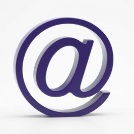 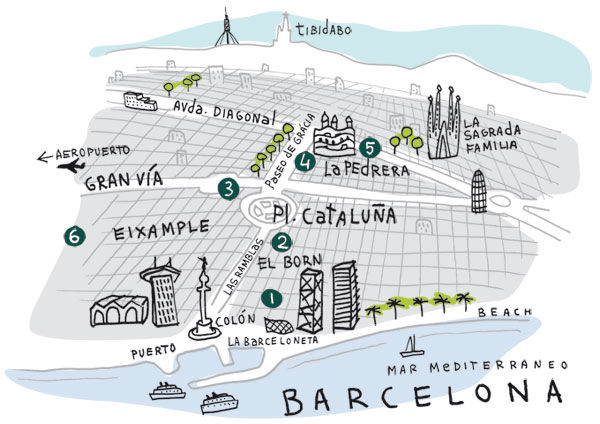 https://www.google.fr/maps/@41.3947688,2.0787279,12z Busca estos lugares:Dirección :Lugar :  (monumento)Carrer de Mallorca, BarcelonaCalle Aristides Maillol, BarcelonaPlaça Portal de la Pau, BarcelonaPasseig de Gracia, 43, Barcelona